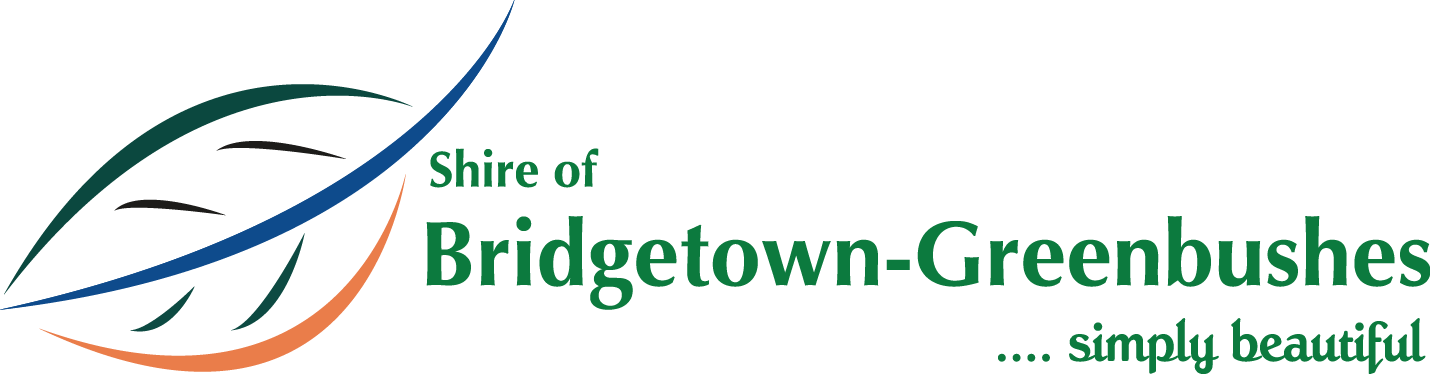 2021 CHRISTMAS IN THE PARKSTALLHOLDER APPLICATIONMemorial Park4.00pm – 7.00pm Friday 9 December 2022       Please complete the following:Please return by no later than Tuesday 6 December 2022IMPORTANT INFORMATIONAll Stallholders wishing to hold a stall at the Shire’s Annual ‘Christmas in the Park’ must complete this form and return it to the Shire in person or via email by Tuesday 6 December 2022.Stallholders wishing to hold a ‘food’ stall must comply with the Food Hygiene Regulations and contact the Shire’s Environment Development Services Officer, Debbie Bond on 9761 0800 or via email to DBond@bridgetown.wa.gov.au prior to submitting this application.It is a requirement that stallholders have current public liability insurance (a copy of the policy is to be attached to this application).Approval for food stalls will be on a first in, first served basis so we do not end up with several stalls the same. Please note that power supply is very limited and you are encouraged to supply your own generator should you require power as there is no guarantee it will be available for all stallholders.All stallholders will need to finish set up by no later than 3.30pm to ensure vehicles are removed from the park prior to community members arriving. Stall space will be allocated on the day and clearly marked for you.All queries should be directed to Esther Matthews on 9761 0800 or ematthews@bridgetown.wa.gov.au.	NameType of StallOfferingSpace required Contact NoEmail